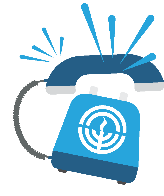 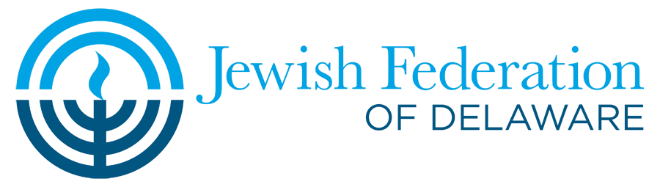 Sample Follow-Up Email: ​
Sorry I Could not Reach You
Subject Line: Sorry I Missed You on Super Sunday!
Dear____________________, 
 I am sorry I could not reach you today when I tried to call on behalf of Jewish Federation’s Super Sunday. I was calling to thank you for your past very generous support and ask for your consideration in making a pledge to the 2022 Federation Annual Campaign this year. I am pleased to share with you this powerful video, which will show you more about the difference that Federation has made this year. I would appreciate your reply letting us know if you are willing to renew your gift this year. You may also pledge online by clicking here. Please know that your gift makes a significant difference. If you have any questions, please contact the Federation office at (302)427-2100. Thank you!  
 With sincere gratitude,  _________________________ (Your Name)P.S. Please “Like” “Follow” and “Share” our Facebook, Twitter, and Instagram pages!